Cestování s vařečkouPracovní list je určen pro žáky 3.–5. tříd prvního stupně ZŠ. Žáci si mohou v rámci pracovních činností podle videa vyzkoušet vaření německé speciality. Vyplnění pracovního listu může vlastnímu vaření předcházet. Žáci budou potřebovat psací potřeby.Cestování s vařečkou: Německo____________________________________________________Podle videa si zakroužkujte, jaké suroviny budete potřebovat na bavorský karbanátek.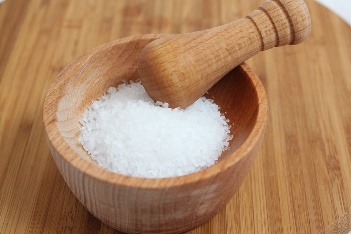 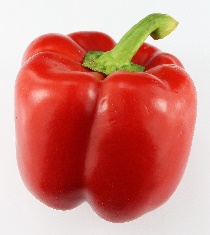 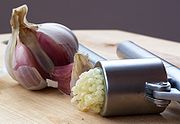 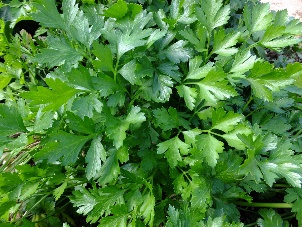 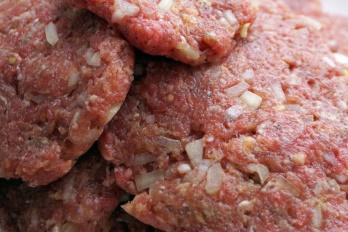 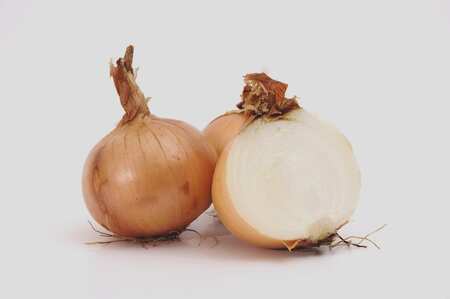 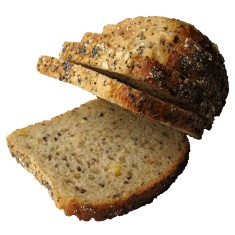 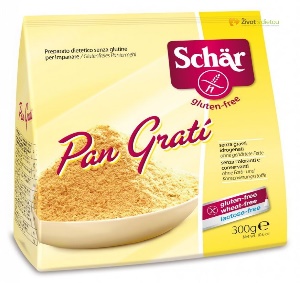 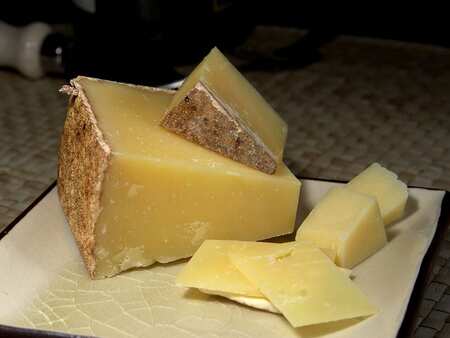 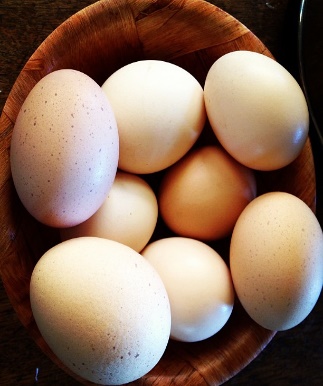 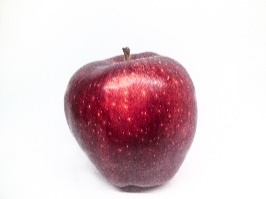 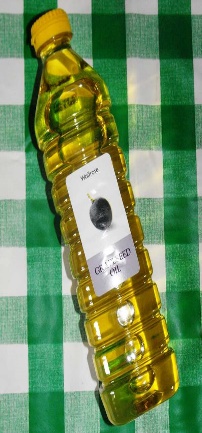 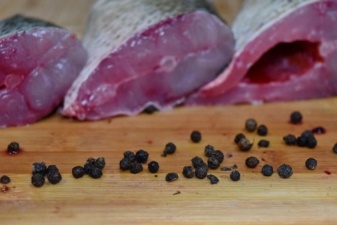 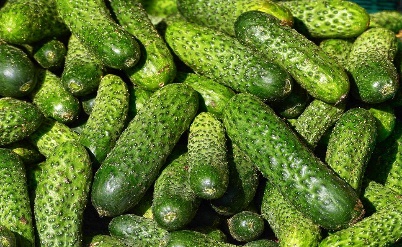 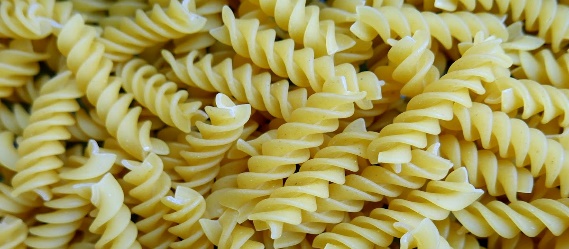 Znáte nějaké jiné bylinky vhodné do pokrmů, které v receptu nezazněly? Napište jaké a připište, do jakých pokrmů se používají.……………………………………………………………………………………………………….………………………………………………………………………………………………………………………………………………………………………………………………………………………………………………………………………………………………………………………V čem je odlišný bramborový salát ve videu od našeho tradičního českého bramborového salátu?………………………………………………………………………………………………………………………………………………………………………………………………………………………………………………………………………………………………………………………Vyberte a škrtněte všechny nezdravé potraviny. Porovnejte řešení mezi sebou a zdůvodněte svůj výběr.Pokud si chcete recept vyzkoušet, sepište si seznam potřebných surovin a předem si spočítejte, jaká bude cena jejich nákupu.Sebehodnocení: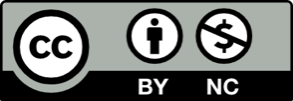 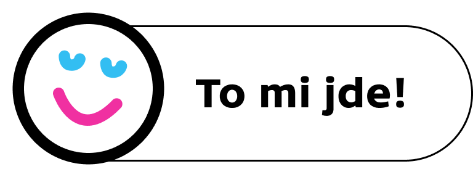 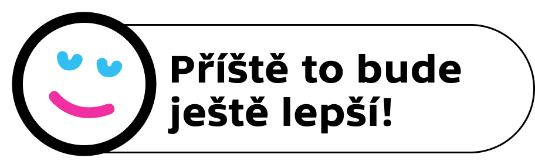 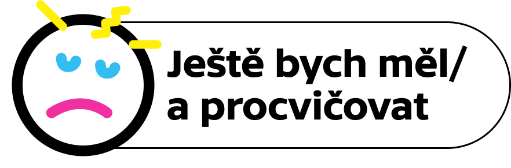 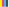 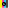 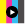 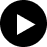 CHIPSYŘEPAKNEDLÍKYCIZRNAKLOBÁSAMELOUNCUKRČOČKAPOHANKAHRANOLKY